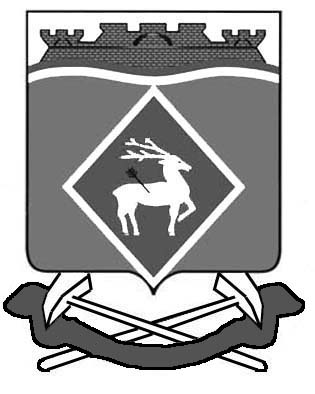 РОСТОВСКАЯ ОБЛАСТЬ СОБРАНИЕ ДЕПУТАТОВ ГРУШЕВО-ДУБОВСКОГО СЕЛЬСКОГО ПОСЕЛЕНИЯРЕШЕНИЕ  12.03.2020 года                   х. Грушевка                                    № 98В соответствии с Федеральным законом от 06.10.2003 № 131-ФЗ «Об общих принципах организации местного самоуправления в Российской Федерации», Уставом муниципального образования «Грушево-Дубовское сельское поселение», на основании решения от 30.09.2017 №37 «О порядке  проведения конкурса на должность главы Администрации Грушево-Дубовского сельского поселения», решения от 07.02.2020 № 95 «Об объявлении конкурса на должность главы Администрации Грушево-Дубовского сельского поселения», на основании результатов конкурса (решение от 11.03.2020 №4 заседания комиссии по проведению конкурса на замещение должности главы Администрации), Собрание депутатов Грушево-Дубовского сельского поселения РЕШИЛО:        1. Назначить с 13 марта 2020 года на должность главы Администрации  Грушево-Дубовского сельского поселения Белокалитвинского района Ростовской области  Холоднякову Татьяну Георгиевну.       2. Председателю Собрания депутатов - главе Грушево-Дубовского сельского поселения Белокалитвинского района заключить контракт с главой Администрации Грушево-Дубовского сельского поселения Белокалитвинского района  Ростовской области.      3. Настоящее решение вступает в силу со дня его подписания и подлежит опубликованию.       4.Контроль за исполнением настоящего решения оставляю за собойПредседатель Собрания депутатов-глава Грушево-Дубовскогосельского поселения                                                           А.И.ЕремеевО назначении главы Администрации Грушево-Дубовского сельского поселения Белокалитвинского района Ростовской области 